THE LOGO DESIGN FOR THE 50th ANNIVERSARY OF IEEE R10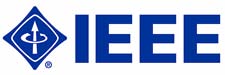 ENTRY FORMName of the individual or team leader: ____________________________________First Name: ________________________________________ Last Name:  _________________________________________ IEEE Membership Number: _____________________________ IEEE Section Name: ___________________________________ Home or Postal address: _____________________________________________ ______________________________________________________________ ______________________________________________________________ ______________________________________________________________ Phone Number: __________________________________ Email Address: __________________________________________________Declaration: I/we agree to abide by the rules and conditions established for the IEEE R10 Fifty Years Celebration Logo Design Competition and I/we testify that the submitted logo design does not include any copy right protected and royalty payable material, and indemnify IEEE and the IEEE R10 Fifty Years Celebration Logo Design Competition organizer against any damages arising from such a breach. Signature of Individual/Team Leader (must be IEEE member) submitting the Logo design __________________________________________   Date: ____________________  (Sign above this line)  Name of team members (Please indicate if children or spouse of IEEE member): Team Leader _________________________________________________________ Members’ Name(s) _______________________________________________________________________________________________________________________ ____________________________________________________________________ ____________________________________________________________________ ____________________________________________________________________ ____________________________________________________________________ ____________________________________________________________________Please add more lines for names as required